ДВНЗ «Прикарпатський національний університет імені Василя Стефаника»Кафедра (циклова комісія) соціальної психології           “ЗАТВЕРДЖУЮ”Проректор (заступник директора)                                                                                                            з навчальної роботи________________________________“______”_______________20___ рокуРОБОЧА ПРОГРАМА НАВЧАЛЬНОЇ ДИСЦИПЛІНИ  «ПОЛІТИЧНА ПСИХОЛОГІЯ» Галузі знань 05 Соціально-поведінкові науки                             (шифр і назва напряму)спеціальності_053 Психологія(шифр і назва спеціальності)                                          факультет філософський Івано-Франківськ – 2017 рік	Робоча програма  з політичної психології для студентів спеціальності 053 «Психологія».    „29” серпня, 2017 р.    – __ с.Розробник: кандидат психологічних наук, доцент кафедри соціальної психології Вітюк Н.Р.                                                   Робоча програма затверджена на засіданні кафедри соціальної психологіїПротокол від  „29” серпня, 2017 р.     № 1 Завідувач кафедри соціальної психології                                                              __________________ (Заграй Л.Д.)                                                                                                                  (підпис)                         (прізвище та ініціали)         “____”___________________ 20___ р. Схвалено науково-методичною радою філософського факультету Протокол від  “____”________________20___ р. № ___“___”______________20__ р.         Голова     _______________ (Р.О.Пятківський)                                              (підпис)                                         (прізвище та ініціали)          © Вітюк Н.Р. , 2017 рік© Вітюк Н.Р. , 2017 рік1. Опис навчальної дисципліниСпіввідношення кількості годин аудиторних занять до самостійної і індивідуальної роботи становить:	для денної форми навчання – 37,8 % : 62,2 %	для заочної форми навчання – 8,9 % : 91,1 %2. Мета та завдання навчальної дисципліниМета навчальної дисципліни «Політична психологія»: навчити студентів розв’язувати типову задачу діяльності, наведеної в ОКХ; сформувати у них такі якості і властивості, знання, вміння і навички, які дозволяють виконувати типову задачу діяльності.Завдання вивчення дисципліни «Політична психологія»: сприяти розвитку в студентів політичної свідомості; ознайомити студентів із закономірностями протікання психічних процесів і явищ у політиці, основними поняттями і категоріями політичної психології, соціально-політичними технологіями та їх використанням.У результаті вивчення навчальної дисципліни студент повинен знати: психологічні особливості протікання політичних процесів;закономірності функціонування влади та владних стосунків;психологічні закономірності і механізми участі людини і соціальних груп в політичних процесах.основні закономірності виникнення політичного лідерства;психологічні технології формування політичного іміджу;моделі і технології здійснення політичних комунікацій;психологічні детермінанти та форми політичного радикалізму;вміти:застосовувати набуті знання в практичній діяльності;аналізувати психологічні особливості протікання політичних процесів;проводити діагностику особистісних якостей політичного лідера, створювати психологічні портрети політичних діячів; здійснювати психологічний супровід діяльності суб’єктів політичного процесупроводити психологічний аналіз окремих явищ політичного життя суспільства; аналізувати динаміку суспільної думки і визначати шляхи впливу на установки і настрої громадян; оцінювати моделі комунікативних зв’язків у суспільстві та їх ефективність;  розробляти та здійснювати на основі конкретних досліджень оцінку, формування та корекцію іміджу політичних партій, їх лідерів, громадських та виробничих організацій;визначати психологічні наслідки діяльності радикальних угруповань та терористичних актів, складати психологічний портрет терориста. 3.Програма навчальної дисципліниЗмістовий модуль 1. Психологічна характеристика суб’єктів політикиТема 1. Політична психологія як галузь наукового знання. Зміст. Політична психологія як галузь наукових знань. Психологія політичної культури. Об’єкт і предмет дослідження політичної психології. Завдання і функції політичної психології. Методологія і методи психолого-політичних досліджень. Основні етапи розвитку політико-психологічних досліджень. Міжпредметні зв’язки політичної психології та інших галузей наукових знань.Теоретичні та соціально-історичні передумови виникнення політичної психології. Розробка політико-психологічних досліджень в першій половині ХХ ст. Розвиток політико-психологічних ідей у працях вітчизняних дослідників. Сучасний стан політико-психологічних досліджень і їх основні напрями в Україні та за кордоном.Політика як процес та особливий вид людської діяльності. Властивості та функції політики. «Політична свідомість», «політична самосвідомість», «політичне несвідоме»: характеристика понять. Типи і рівні політичної свідомості. Поняття про політичну культуру. Класифікація політичних культур. Тема 2. Політична психологія особистості. Зміст. Особистісний аспект політики. Політична участь: позиції громадянина. Проблема політичної активності особистості. Політична пасивність. Політичне відчуження. Поняття про політичну соціалізацію. Аналіз основних концепції політичної соціалізації. Основні етапи, механізми та інститути політичної соціалізації особистості. Причини політичної десоціалізації. Політична ресоціалізація.Поняття про політичну культуру, її рівні та види.Тема 3. Психологія політичної влади та владних стосунків.Зміст. Політична влада як основний об’єкт політичної психології. Основні концепції політичної влади.Психологічна характеристика політичної влади. Мотивація влади. Ресурси влади. Способи та чинники легітимізації влади. Делегітимація влади: причини, наслідки.Політична еліта та контреліта в сучасному суспільстві. Функції еліти в політикумі та суспільстві. Психологічна характеристика політичної опозиції як суб’єкта політичного процесу. Види опозиції.Тема 4. Психологія політичного лідерства.Зміст. Політичне лідерство як психологічний феномен. Ранні і сучасні теорії лідерства. Функції політичного лідерства. Рівні політичного лідерства. Основні класифікації і типи лідерів. Стилі лідерства і психологічний клімат у групі. Проблема взаємодії лідера і його послідовників. Лідерство і вождизм.Поняття про політичний імідж. Психологічні характеристики політичного іміджу. Стратегії побудови політичного іміджу. Реальний та ідеальний імідж. Напрямки роботи іміджмейкера з політичним діячем. Ключові елементи іміджу. Соціокультурний контекст іміджу. Динаміка іміджу: засоби посилення і послаблення політичного іміджу.Тема 5. Група як суб’єкт політики. Психологія мас у політиці.Зміст. Психологія групи в політиці. Етапи формування малих груп у політиці, їх основні характеристики. Внутрішні механізми становлення політичної групи. Психологічні характеристика політичної партії як соціальної групи та суб’єкта політичної діяльності. Ознаки політичної партії. Організаційна культура політичної команди. Роль і місце великих соціальних груп у політиці. Соціально-групова ідеологія: механізми формування і поширення, основні параметри змісту. Умови та чинники, які впливають на динаміку політико-психологічного розвитку великих соціальних груп.Стихійна масова політична поведінка і масова політична свідомість. Проблеми формування і функціонування масової політичної свідомості. Індивід і масова поведінка. Маса і її вожаки.Змістовий модуль 2. Прикладна політична психологія Тема 6. Політична комунікаціяЗміст. Психологічні особливості політичної комунікації як складової політичного процесу. Форми та види політичної комунікації. Канали політичної комунікації. Політична реклама як інтегративна агітаційно-пропагандистська технологія: психологічна характеристика, види, структура. Унікальна політична пропозиція: психологічний зміст. Психологічні умови ефективності політичної реклами. Маніпуляції в політичній рекламі, її основні ознаки. Поняття про політичний PR як спеціалізовану діяльність суб'єктів політики. Класифікація політичних PR-технологій. Пропаганда як складова політичної комунікації: специфіка психологічного впливу, структура, класифікація. Технології пропаганди та контрпропаганди. Інформаційно-психологічна війна та інформаційно-психологічна безпека. Тема 7. Психологія виборів та електоральної поведінки.Зміст. Психологічний контекст виборів. Функції виборів. Структура, завдання та стратегії проведення передвиборчих кампаній. Складові успіху передвиборчої кампанії.Психологічна характеристика електорату. Поведінка виборця як предмет психологічного дослідження. Класифікація виборчих технологій. Поняття про кризовий менеджмент та його основні завдання.Тема 8. Політична стабільність і політичний конфлікт.Зміст. «Політична стабільність» і «політична нестабільність»: характеристика понять. Основні критерії та чинники політичної стабільності. Поняття про політичний конфлікт, його психологічні особливості, причини виникнення. Функції політичних конфліктів. Класифікація політичних конфліктів. Форми протікання політичних конфліктів. Політична криза: ознаки, різновиди, наслідки. Психологічні аспекти управління політичними конфліктами. Специфіка попередження, розв’язання та врегулювання політичних конфліктів. Проблема посередництва у політичних конфліктах.Тема 9. Психологія політичного насильства Зміст. Характеристика деструктивних процесів у політичній взаємодії.  Поняття про політичне насилля. Радикалізм, тероризм, екстремізм у політичному процесі. Стратегії реагування суб’єктів політичної активності на терористичну загрозу. Психологічний супровід суб’єктів політичної діяльності.4. Структура навчальної дисципліни Теми семінарських занятьДенна форма навчання Заочна форма навчання6. Теми практичних занять7. Теми лабораторних занять8. Самостійна роботаДенна форма навчанняЗаочна форма навчання9. Індивідуальні завданняНавчальним планом для студентів з курсу «Політична психологія» виконання індивідуальних завдань не передбачено.10. Методи навчанняЗ метою активізації навчально-пізнавальної діяльності студентів у процесі вивчення психології конфлікту на лекційних та семінарських заняттях використовуються наступні форми роботи:- презентації;- проведення емпіричних психологічних досліджень;  - організація дискусій;- робота з контрольними тестами;- розв’язування студентами запропонованих викладачем кросвордів з окремих тем політичної психології.11. Методи контролюЗавдання для поточного контролю знань і умінь студентів з політичної психології: опрацювання студентами лекційного матеріалу, самостійна робота із науковими джерелами, підготовка домашніх завдань.Форми поточного оцінювання знань: усне опитування, виконання тестових завдань, підготовка рефератів та їх захист, підготовка та захист презентацій,  тематичний диктант, виконання контрольних робіт. Форма підсумкового оцінювання знань: екзамен.Перелік питань для підсумкового контролю з курсу„ПОЛІТИЧНА ПСИХОЛОГІЯ”Об’єкт і предмет дослідження політичної психології. Основні категорії науки.Завдання і функції політичної психології.Основні напрями діяльності політичного психолога.Методи політико-психологічних досліджень. Особливості збору емпіричних даних, їх обробки та інтерпретації політичними психологами.Міжпредметні зв’язки політичної психології та інших галузей наукового знання.Політика як процес та особливий вид людської діяльності. Властивості та функції політики.«Політична свідомість», «політична самосвідомість», «політичне несвідоме»: характеристика понять. Типи і рівні політичної свідомості.Поняття про політичну культуру. Класифікація політичних культур. Проблема політичної активності та пасивності особистості.Мотиви політичної активності особистості.Причини і наслідки політичної пасивності та політичного відчуження особистості.Політична роль, політичний статус, політична позиція особистості. Типологія політичних ролей.Поняття про політичну соціалізацію. Критерії політичної соціалізованості особистості. Аналіз основних концепцій політичної соціалізації особистості.Основні етапи, системи та інститути політичної соціалізації особистості.Причини політичної десоціалізації. Політична ресоціалізація.Політична влада як основний об’єкт політичної психології. Психологічна характеристика політичної влади.Основні концепції політичної влади (компенсаційна, соціобіологічна, поліпотребова). Мотивація влади. Ресурси політичної влади.Легітимність влади: психологічний зміст поняття. Чинники та способи легітимізації влади. Політична еліта, її функції у політикумі та суспільстві. Причини утворення політичної еліти.Види політичних еліт. Психологічна характеристика політичної опозиції як суб’єкта політичного процесу. Види опозиції.Проблема політичного лідерства у психології. Риси політичного лідера.Рівні політичного лідерства. Функції політичного лідера.Характеристика основних якостей політичного лідера.Класичні теорії лідерства. Класифікація лідерства.Стилі лідерства.Психологічні характеристика політичної партії як соціальної групи та суб’єкта політичної діяльності. Ознаки політичної партії.Поняття про імідж суб’єктів політичної діяльності. Ключові елементи іміджу. Типи іміджу.Психологічні особливості формування політичного іміджу. Основні чинники формування політичного іміджу.Основні напрями роботи іміджмейкера з політичним діячем.Психологічні вимоги щодо формування політичного іміджу.Психологічний контекст виборів. Функції виборів.Аналіз основних наукових підходів до проблеми виборчої поведінки.Завдання та стратегії проведення передвиборчих кампаній. Складові успіху передвиборчої кампанії.  Поняття про виборчі технології. Класифікація виборчих технологій.Особливості використання кризового менеджменту у виборчих кампаніях. Основні компоненти кризового менеджменту.Поняття про політичну комунікацію, її види та способи здійснення.Політична реклама як інтегративна агітаційно-пропагандистська технологія. Етапи створення політичної реклами.Унікальна політична пропозиція (УПП): психологічний зміст та структура. Вимоги до УПП.Антиреклама: психологічна характеристика. Інформаційно-психологічна безпека в політичних стосунках. Характеристика понять «інформаційно-психологічна війна», «інформаційно-психологічна зброя», «інформаційно-психологічні операції». Основні напрями інформаційного впливу та використання психоінформаційних технологій.Політичні конфлікти: психологічні особливості. Функції політичних конфліктів. Види політичних конфліктів.Специфіка попередження політичних конфліктів.Основні шляхи  розв’язання і врегулювання політичних конфліктів.Поняття про політичне насилля та його причини.Класифікація видів політичного насилля. Радикалізм, тероризм, екстремізм у політичному процесі. Види екстремізму.Психологічний портрет терориста. Особливості політичного консультування політиків.Проблема психологічного супроводу учасників терористичного акту.Зразок екзаменаційного білета: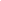 12. Розподіл балів, які отримують студенти12. Розподіл балів, які отримують студентиШкала оцінювання: національна та ECTSКритерії оцінювання знань, умінь і навичок студентів з навчальної дисципліни при підсумковому контролі: “відмінно” – студент демонструє повні і глибокі знання навчального матеріалу, достовірний рівень розвитку умінь та навичок, правильне й обґрунтоване формулювання практичних висновків, уміння приймати необхідні рішення в нестандартних ситуаціях, вільне володіння науковими термінами, аналізує причинно-наслідкові зв’язки; “добре” – студент демонструє повні знання навчального матеріалу, але допускає незначні пропуски фактичного матеріалу, вміє застосувати його щодо конкретно поставлених завдань, у деяких випадках нечітко формулює загалом правильні відповіді, допускає окремі несуттєві помилки та неточності; “задовільно” – студент володіє більшою частиною фактичного матеріалу, але викладає його не досить послідовно і логічно, допускає істотні пропуски у відповіді, не завжди вміє інтегровано застосувати набуті знання для аналізу конкретних ситуацій, нечітко, а інколи й невірно формулює основні теоретичні положення та причинно-наслідкові зв’язки; “незадовільно” – студент не володіє достатнім рівнем необхідних знаннь, умінь, навичок, науковими термінами.13. Методичне забезпеченняопорні конспекти лекцій; методичні матеріали до семінарських занять; текстові та електронні варіанти тестів для поточного контролю знань;схеми;таблиці. 14. Рекомендована літератураБазова література:Головатий М.Ф. Політична психологія: підруч. [для студ.вищ.навч.закл.]. – К.: Центр учбової літератури, 2009. – 400 с.Имиджелогия. Как нравиться людям / Сост. В.М. Шепель. - М.: Народное образование, 2002.Дилигенский Г. Г. Социально-политическая психология: Учеб. пособие для высш. учеб. заведений. — М., 1996.Лозинський О.М. Політична психологія: навч. посібник. – Львів: ЛьвДУВС, 2011. Ольшанский Д.В. Основы политической психологии. — Екатеринбург: Деловая книга, 2001. — 496 с.Политическая психология: Учебное пособие для вузов / Под общ. ред. А.А. Деркача, В.И. Жукова, Л.Г. Лаптева.– М.: Академический Проект, Екатеринбург: Деловая книга, 2003. – 858 с. Політична психологія. Навчальний посібник / за ред.С.О.Матвєєва. – К.: ЦУЛ, 2003. – 216 с.Шестопал Е.Б. Политическая психология: Учебник для вузов. - М: Аспект-Пресс, 2007. - 432 с. Допоміжна література:Блондель Ж. Политическое лидерство. Путь к всеобъемлющему анализу / Ж. Блондель. – М. : Российская академия управления, 1992. – 135 с.  Гозман Л.Я., Шестопал Е.Б. Политическая психология . - Ростов-на-Дону: Феникс, 1996. – 448 с. – с.87-110.Ениколопов  С.Н.,  Мкртычян А.А. Психологические последствия терроризма // Вопросы психологии. – 2008. - №3. – C.71-80.Зливков В. Проблеми соціальної самоідентифікації української еліти // Соціальна психологія. – 2004. - № 6. – С.70-78.Конфисахор А. Г. Психология власти / А. Г. Конфисахор. – 2-е изд., перераб. и доп. – СПб. : Питер, 2004. – 235 с.Лактіонов О. М.  Політична психологія та іміджелогія : навчально-методичний посібник / О. М. Лактіонов, Т. Б. Хомуленко. – Харків, 2009. – 94 с.Ланцова С. Политическая конфликтология. – СПб.: Питер, 2008. – 319 с.Ольшанский Д.В. Психология масс. – СПб: Питер, 2001. – 368 с. (Серия «Мастера психологии»).  Сідак В.С. Міжнародний і інформаційний тероризм в контексті загроз національній безпеці України // практична психологія та соціальна робота . – 2006. - № 12. – С.12-13.Скнар О. Соціально-психологічні моделі поведінки політичних лідерів // Соціальна психологія. – 2004. - № 3.Стаут Л. Лидерство: от загадок к практике / Л. Стаут. – М.: Добрая книга, 2002.Циганенко Г. Чинники схильності молоді до участі в політичних організаціях // Соціальна психологія. – 2007. - № 3.15. Інформаційні ресурси Аникина В.П., Воеводина А.А. и др. Политология в схемах и таблицах // http://www.схемо.рф/shemy/politologija Алмонд Г. Гражданская культура и стабильность демократии /                      Г. Алмонд, С. Верба // [Электронный ресурс.]. – Режим доступа : https://www.civisbook.ru/files/File/1992-4-Almond_Verba.pdfБебик В. М. Політологія для політика і громадянина: [Монографія]. — К.: МАУП, 2003. — 424 с.: іл. — Бібліогр.: с. 406-422. // http://politics.ellib.org.ua/pages-3590.htmlГоловатий М. Ф. Політична психологія: Підруч. для студ. вищ. навч. закл. // http://www.maup-sevastopol.narod.ru/e_katalog/polit_psih.pdfКаганець І. Тотальна війна / І. Каганець [Електронний ресурс.] – Режим доступу:  http://www.haidamaka.org.ua/0034.htmlКорсини Р., Ауэрбах А. Психологическая энциклопедия // http://www. koob.ruМещеряков Б.Г., Зинченко В.П.Большой психологический словарь // http://www. koob.ruНайменування показників Галузь знань, напрям підготовки, освітньо-кваліфікаційний рівеньГалузь знань, напрям підготовки, освітньо-кваліфікаційний рівеньХарактеристика навчальної дисципліниХарактеристика навчальної дисципліниНайменування показників Галузь знань, напрям підготовки, освітньо-кваліфікаційний рівеньГалузь знань, напрям підготовки, освітньо-кваліфікаційний рівеньденна форма навчаннязаочна форма навчанняКількість кредитів  – 3Галузь знань05 Соціально-поведінкові наукиНормативнаНормативнаНормативнаКількість кредитів  – 3Спеціальність 053 ПсихологіяНормативнаНормативнаНормативнаМодулів – 2Спеціальність (професійнеспрямування):Спеціальність (професійнеспрямування):Рік підготовки:Рік підготовки:Змістових модулів – 2Спеціальність (професійнеспрямування):Спеціальність (професійнеспрямування):5-й5-йІндивідуальне науково-дослідне завдання________ (назва)Спеціальність (професійнеспрямування):Спеціальність (професійнеспрямування):СеместрСеместрЗагальна кількість годин – 90Спеціальність (професійнеспрямування):Спеціальність (професійнеспрямування):9-й9-йЗагальна кількість годин – 90Спеціальність (професійнеспрямування):Спеціальність (професійнеспрямування):ЛекціїЛекціїТижневих годин для денної форми навчання:аудиторних - 2самостійної роботи студента – 3Освітньо-кваліфікаційний рівень:магістрОсвітньо-кваліфікаційний рівень:магістр16 год.6 год.Тижневих годин для денної форми навчання:аудиторних - 2самостійної роботи студента – 3Освітньо-кваліфікаційний рівень:магістрОсвітньо-кваліфікаційний рівень:магістрПрактичні, семінарськіПрактичні, семінарськіТижневих годин для денної форми навчання:аудиторних - 2самостійної роботи студента – 3Освітньо-кваліфікаційний рівень:магістрОсвітньо-кваліфікаційний рівень:магістр18 год. 2 год. Тижневих годин для денної форми навчання:аудиторних - 2самостійної роботи студента – 3Освітньо-кваліфікаційний рівень:магістрОсвітньо-кваліфікаційний рівень:магістрЛабораторніЛабораторніТижневих годин для денної форми навчання:аудиторних - 2самостійної роботи студента – 3Освітньо-кваліфікаційний рівень:магістрОсвітньо-кваліфікаційний рівень:магістр__ год.__ год.Тижневих годин для денної форми навчання:аудиторних - 2самостійної роботи студента – 3Освітньо-кваліфікаційний рівень:магістрОсвітньо-кваліфікаційний рівень:магістрСамостійна роботаСамостійна роботаТижневих годин для денної форми навчання:аудиторних - 2самостійної роботи студента – 3Освітньо-кваліфікаційний рівень:магістрОсвітньо-кваліфікаційний рівень:магістр56 год.82 год. Тижневих годин для денної форми навчання:аудиторних - 2самостійної роботи студента – 3Освітньо-кваліфікаційний рівень:магістрОсвітньо-кваліфікаційний рівень:магістрІндивідуальні завдання: __ год.Індивідуальні завдання: __ год.Тижневих годин для денної форми навчання:аудиторних - 2самостійної роботи студента – 3Освітньо-кваліфікаційний рівень:магістрОсвітньо-кваліфікаційний рівень:магістрВид контролю: екзаменВид контролю: екзаменНазви змістових модулів і темКількість годинКількість годинКількість годинКількість годинКількість годинКількість годинКількість годинКількість годинКількість годинКількість годинКількість годинКількість годинКількість годинКількість годинКількість годинКількість годинКількість годинКількість годинКількість годинКількість годинКількість годинКількість годинКількість годинНазви змістових модулів і темденна формаденна формаденна формаденна формаденна формаденна формаденна формаденна формаденна формаденна формаденна формазаочна формазаочна формазаочна формазаочна формазаочна формазаочна формазаочна формазаочна формазаочна формазаочна формазаочна формазаочна формаНазви змістових модулів і темусього усього у тому числіу тому числіу тому числіу тому числіу тому числіу тому числіу тому числіу тому числіу тому числіусього усього у тому числіу тому числіу тому числіу тому числіу тому числіу тому числіу тому числіу тому числіу тому числіу тому числіНазви змістових модулів і темусього усього лппплаблабіндіндс.р.с.р.ллпплаблабіндіндс.р.1223444556677889910101111121213Модуль 1Модуль 1Модуль 1Модуль 1Модуль 1Модуль 1Модуль 1Модуль 1Модуль 1Модуль 1Модуль 1Модуль 1Модуль 1Модуль 1Модуль 1Модуль 1Модуль 1Модуль 1Модуль 1Модуль 1Модуль 1Модуль 1Модуль 1Модуль 1Змістовий модуль 1. Психологічна характеристика суб’єктів політикиЗмістовий модуль 1. Психологічна характеристика суб’єктів політикиЗмістовий модуль 1. Психологічна характеристика суб’єктів політикиЗмістовий модуль 1. Психологічна характеристика суб’єктів політикиЗмістовий модуль 1. Психологічна характеристика суб’єктів політикиЗмістовий модуль 1. Психологічна характеристика суб’єктів політикиЗмістовий модуль 1. Психологічна характеристика суб’єктів політикиЗмістовий модуль 1. Психологічна характеристика суб’єктів політикиЗмістовий модуль 1. Психологічна характеристика суб’єктів політикиЗмістовий модуль 1. Психологічна характеристика суб’єктів політикиЗмістовий модуль 1. Психологічна характеристика суб’єктів політикиЗмістовий модуль 1. Психологічна характеристика суб’єктів політикиЗмістовий модуль 1. Психологічна характеристика суб’єктів політикиЗмістовий модуль 1. Психологічна характеристика суб’єктів політикиЗмістовий модуль 1. Психологічна характеристика суб’єктів політикиЗмістовий модуль 1. Психологічна характеристика суб’єктів політикиЗмістовий модуль 1. Психологічна характеристика суб’єктів політикиЗмістовий модуль 1. Психологічна характеристика суб’єктів політикиЗмістовий модуль 1. Психологічна характеристика суб’єктів політикиЗмістовий модуль 1. Психологічна характеристика суб’єктів політикиЗмістовий модуль 1. Психологічна характеристика суб’єктів політикиЗмістовий модуль 1. Психологічна характеристика суб’єктів політикиЗмістовий модуль 1. Психологічна характеристика суб’єктів політикиЗмістовий модуль 1. Психологічна характеристика суб’єктів політикиТема 1. Політична психологія як галузь наукового знання622222222222Тема 2. Політична психологія особистості.10222226610102288Тема 3. Психологія політичної влади та владних стосунків.8222224410102288Тема 4. Психологія політичного лідерства. 1422222101014142210Тема 5. Група як суб’єкт політики. Психологія мас у політиці.122222288121212Разом за змістовим модулем 150101010101030304848442242Змістовий модуль 2. Прикладна політична психологіяЗмістовий модуль 2. Прикладна політична психологіяЗмістовий модуль 2. Прикладна політична психологіяЗмістовий модуль 2. Прикладна політична психологіяЗмістовий модуль 2. Прикладна політична психологіяЗмістовий модуль 2. Прикладна політична психологіяЗмістовий модуль 2. Прикладна політична психологіяЗмістовий модуль 2. Прикладна політична психологіяЗмістовий модуль 2. Прикладна політична психологіяЗмістовий модуль 2. Прикладна політична психологіяЗмістовий модуль 2. Прикладна політична психологіяЗмістовий модуль 2. Прикладна політична психологіяЗмістовий модуль 2. Прикладна політична психологіяЗмістовий модуль 2. Прикладна політична психологіяЗмістовий модуль 2. Прикладна політична психологіяЗмістовий модуль 2. Прикладна політична психологіяЗмістовий модуль 2. Прикладна політична психологіяЗмістовий модуль 2. Прикладна політична психологіяЗмістовий модуль 2. Прикладна політична психологіяЗмістовий модуль 2. Прикладна політична психологіяЗмістовий модуль 2. Прикладна політична психологіяЗмістовий модуль 2. Прикладна політична психологіяЗмістовий модуль 2. Прикладна політична психологіяЗмістовий модуль 2. Прикладна політична психологіяТема 6. Політична комунікація82222244121212Тема 7. Психологія електоральної поведінки.1422222101012122210Тема 8. Політична стабільність і політичний конфлікт62244888Тема 9. Психологія політичного насильства122222288101010Разом за змістовим модулем 2406668826264242222240Усього годин90161616181856569090662282Модуль 2Модуль 2Модуль 2Модуль 2Модуль 2Модуль 2Модуль 2Модуль 2Модуль 2Модуль 2Модуль 2Модуль 2Модуль 2Модуль 2Модуль 2Модуль 2Модуль 2Модуль 2Модуль 2Модуль 2Модуль 2Модуль 2Модуль 2Модуль 2ІНДЗ-------------Усього годин№з/пНазва темиКількістьгодинЗмістовий модуль 1. Психологічна характеристика суб’єктів політикиЗмістовий модуль 1. Психологічна характеристика суб’єктів політикиЗмістовий модуль 1. Психологічна характеристика суб’єктів політики1Політична психологія як галузь наукового знання22Політична психологія особистості23Психологія політичної влади та владних стосунків24Психологія політичного лідерства25Група як суб’єкт політики. Психологія мас у політиці2Змістовий модуль 3. Прикладна політична психологіяЗмістовий модуль 3. Прикладна політична психологіяЗмістовий модуль 3. Прикладна політична психологія6Політична комунікація25Психологія електоральної поведінки27Політичні конфлікти28Психологія політичного насильства2№з/пНазва темиКількістьгодин1Політична психологія особистості2№з/пНазва темиКількістьгодин12...№з/пНазва темиКількістьгодин12...№з/пНазва темиКількістьгодинЗмістовий модуль 1. Психологічна характеристика суб’єктів політикиЗмістовий модуль 1. Психологічна характеристика суб’єктів політикиЗмістовий модуль 1. Психологічна характеристика суб’єктів політики1Тема: Політична психологія як галузь наукового знанняКонспектування наукових праць:Політична психологія. Навчальний посібник / за ред. С. О. Матвєєва. – К. : ЦУЛ, 2003. – С. 8-18.Головатий М. Ф. Політична психологія: підруч. [для студ. вищ. навч. закл.] / М. Ф. Головатий. – К. : Центр учбової літератури, 2009. – С. 15-20.Скласти термінологічний словникПідготовка есе «Я і політика: точки перетину»22Тема: Політична психологія особистості.Опрацювати й тезово законспектувати наукові праці: Головатий М.Ф.Політична психологія: підруч. [для студ. вищ. навч. закл.] / М. Ф. Головатий. – К. : Центр учбової літератури, 2009. – С. 123-138.Москаленко В. В. Політичні установки особистості в соціальному житті / В. В. Москаленко // Вісник Харківського національного університету. – 2011. – № 981. – С. 153-156.Самостійне опрацювання питання: «Політична роль, політичний статус, політична позиція особистості. Види політичних ролей».Розробити письмовий опитувальник (анкету) для психологічної діагностики рівня та форм вияву політичної активності особистості63Тема: Психологія політичної влади та владних стосунків.Конспектування наукових праць:- Ильин М. В. Власть / М. В. Ильин, А. Ю. Мельвиль // Райгородский Д.Я. Психология и психоанализ власти. – Т. 1. Хрестоматия. – Самара: Издательский Дом "БАХРАХ", 1999. –      С. 53-80; [Електронний ресурс]. – Режим доступу: http://mybiblioteka.su/7-30840.html);- Конфисахор А. Г. Психология власти (тема 10) [Электронный ресурс] /  А. Г. Конфисахор. –  Режим доступа: http://filosof.historic.ru/books/item/f00/s01/z0001083/st000.shtml Скласти термінологічний словник до теми44Тема: Психологія політичного лідерства.Конспектування наукових праць:Стаут Л. Лидерство: от загадок к практике / Л. Стаут. – М.: Добрая книга, 2002. – С. 71-94.Позняк Д. Мак’явелістичний тип лідерства / Д. Позняк // Соціальна психологія. – 2003. – № 2. – С. 87-98.Шепель В. М. Имиджелогия. Как нравиться людям /             В. М. Шепель. – М. : Народное образование, 2002. – С. 10-27.Складання психологічного портрету політичного лідера.Підібрати психодіагностичний інструментарій для діагностики основних лідерських якостей особистості.Підготуватися до тестування згідно плану семінарського заняття.105Тема: Група як суб’єкт політики. Психологія мас у політиці.Конспектування наукових праць: Антемюк В.Д. Особливості структуралізації іміджу політичної партії //http://vuzlib.com.ua/articles/book/11033-Osoblivostі_strukturalіzaс�/1.html Політична психологія. Навч.посібник / За ред. С. О. Мат-вєєва. – К. : ЦУЛ, 2003. – 216 с. – С.109-114.Ольшанский Д. В. Психология масс / Д. В. Ольшанский. – СПб. : Питер, 2002. – С. 33-50, 183-210.Самостійно опрацювати питання із плану семінарського заняття «Політична партія як соціальна група та суб’єкт політичної діяльності:  соціально-психологічні ознаки, функції, види»; «Напрями психологічного супроводу діяльності політичних партій».Складання термінологічного словника: «політична партія», «політичний рух», «групи інтересів».Виконати творче завдання на тему: «Імідж сучасного українського політика / політичної партії». 8Змістовий модуль 2. Прикладна політична психологіяЗмістовий модуль 2. Прикладна політична психологіяЗмістовий модуль 2. Прикладна політична психологія6Тема: Політична комунікаціяКонспектування наукових праць:Матвєєв С. О. Політична психологія. Навчальний посібник /                       С. О. Матвєєв, О. В. Добродум, О. В. Димова;  за ред. С. О. Матвє-єва. – К. : ЦУЛ, 2003. – С. 167-180, 193-214.Черник П. Інформаційно-психологічні операції у війнах [Електронний ресурс] /  П. Черник, А. Шумка . – Режим доступу: http://ena.lp.edu.ua:8080/bitstream/ntb/1491/1/22.pdfДуманський Д. Інформаційно-психологічна боротьба як системний виклик сучасності [Електронний ресурс] / Д. Думан-ський. – Режим доступу: http://moloda-naciya.smoloskyp.org.ua/?p=210Киселев М. В. Психологические аспекты пропаганды [Електронний ресурс] / М. В. Киселев. – Режим  доступу : http://psyfactor.org/propaganda5.htm- Современная политическая коммуникация: Учебное пособие / Отв. ред. А. П. Чудинов / Урал. гос. пед. ун-т. – Екатеринбург, 2009. –       С. 42-57.47Тема: Психологія електоральної поведінки.Конспектування наукових праць:Зливков В. Вибори і використання кризового менеджменту / В. Зливков // Соціальна психологія. – 2004. – № 2 (4). – C. 49-60.Луценко Е. Л. Роль психолога в политической кампании: задачи и возможности [Электронный ресурс] / Е. Л. Луценко. –  Режим доступа : http://psyfactor.org/polit5.htmПідготовка реферату та презентації на тему: «Психологічні умови, чинники та технології проведення передвиборчої кампанії». Розробка та проведення письмового анкетування. 108Тема: Політична стабільність і політичний конфліктКонспектування наукових праць:Каганець І. Тотальна війна / І. Каганець [Електронний ресурс.] – Режим доступу:  http://www.haidamaka.org.ua/0034.htmlСамостійно опрацювати питання із плану семінарського заняттяАналіз конфліктних ситуацій.49Тема: Психологія політичного насильства  Конспектування наукових праць :Ениколопов  С.Н.,  Мкртычян А.А. Психологические последствия терроризма // Вопросы психологии. – 2008. - №3. – C.71-80.Вершинин М. Психологические особенности членов деструктивных и террористических (радикальных) групп // http://www.follow.ru/article/339Політико-психологічний аналіз терористичного акту (конкретна ситуація за вибором). 8Всього56№з/пНазва темиКількістьгодинЗмістовий модуль 1. Психологічна характеристика суб’єктів політикиЗмістовий модуль 1. Психологічна характеристика суб’єктів політикиЗмістовий модуль 1. Психологічна характеристика суб’єктів політики1Тема: Політична психологія як галузь наукового знанняКонспектування наукових праць:Політична психологія. Навчальний посібник / за ред. С.О.Матвєєва. – К. : ЦУЛ, 2003. – С. 8-18.Головатий М. Ф. Політична психологія: підруч. [для студ. вищ. навч. закл.] / М. Ф. Головатий. – К. : Центр учбової літератури, 2009. – С. 15-20.Скласти термінологічний словник22Тема: Політична психологія особистості.Опрацювати й тезово законспектувати наукові праці: Головатий М.Ф.Політична психологія: підруч. [для студ. вищ. навч. закл.] / М. Ф. Головатий. – К. : Центр учбової літератури, 2009. – С. 123-138.Москаленко В. В. Політичні установки особистості в соціальному житті / В. В. Москаленко // Вісник Харківського національного університету. – 2011. – № 981. – С. 153-156.Самостійне опрацювання питання: «Політична роль, політичний статус, політична позиція особистості. Види політичних ролей».Розробити письмовий опитувальник (анкету) для психологічної діагностики рівня та форм вияву політичної активності особистості83Тема: Психологія політичної влади та владних стосунків.Конспектування наукових праць:- Ильин М. В. Власть / М. В. Ильин, А. Ю. Мельвиль // Райгородский Д.Я. Психология и психоанализ власти. – Т. 1. Хрестоматия. – Самара: Издательский Дом "БАХРАХ", 1999. –      С. 53-80; [Електронний ресурс]. – Режим доступу: http://mybiblioteka.su/7-30840.html);- Конфисахор А. Г. Психология власти (тема 10) [Электронный ресурс] /  А. Г. Конфисахор. –  Режим доступа: http://filosof.historic.ru/books/item/f00/s01/z0001083/st000.shtml Скласти термінологічний словник до темиСамостійно опрацювати питання: «Політична еліта, її функції як суб’єкта політичного процесу. Види політичних еліт. Причини утворення політичної еліти», «Політична опозиція в структурі політичного процесу: соціально-психологічна сутність».84Тема: Психологія політичного лідерства.Конспектування наукових праць:Стаут Л. Лидерство: от загадок к практике / Л. Стаут. – М.: Добрая книга, 2002. – С. 71-94.Позняк Д. Мак’явелістичний тип лідерства / Д. Позняк // Соціальна психологія. – 2003. – № 2. – С. 87-98.Шепель В. М. Имиджелогия. Как нравиться людям /             В. М. Шепель. – М. : Народное образование, 2002. – С. 10-27.Складання психологічного портрету політичного лідера.Підібрати психодіагностичний інструментарій для діагностики основних лідерських якостей особистості.Підготуватися до тестування згідно плану семінарського заняття з даної теми.125Тема: Група як суб’єкт політики. Психологія мас у політиці.Конспектування наукових праць: Антемюк В.Д. Особливості структуралізації іміджу політичної партії //http://vuzlib.com.ua/articles/book/11033-Osoblivostі_strukturalіzaс�/1.html Політична психологія. Навч.посібник / За ред. С. О. Матвєєва. – К. : ЦУЛ, 2003. – 216 с. – С.109-114.Ольшанский Д. В. Психология масс / Д. В. Ольшанский. – СПб. : Питер, 2002. – С. 33-50, 183-210.Самостійно опрацювати питання із плану семінарського заняття «Політична партія як соціальна група та суб’єкт політичної діяльності:  соціально-психологічні ознаки, функції, види»; «Напрями психологічного супроводу діяльності політичних партій».Складання термінологічного словника: «політична партія», «політичний рух», «групи інтересів».Виконати творче завдання на тему: «Імідж сучасного українського політика / політичної партії». 12Змістовий модуль 2. Прикладна політична психологіяЗмістовий модуль 2. Прикладна політична психологіяЗмістовий модуль 2. Прикладна політична психологія6Тема: Політична комунікаціяКонспектування наукових праць:Матвєєв С. О. Політична психологія. Навчальний посібник /                       С. О. Матвєєв, О. В. Добродум, О. В. Димова;  за ред. С. О. Матвє-єва. – К. : ЦУЛ, 2003. – С. 167-180, 193-214.Черник П. Інформаційно-психологічні операції у війнах [Електронний ресурс] /  П. Черник, А. Шумка . – Режим доступу: http://ena.lp.edu.ua:8080/bitstream/ntb/1491/1/22.pdfДуманський Д. Інформаційно-психологічна боротьба як системний виклик сучасності [Електронний ресурс] / Д. Думан-ський. – Режим доступу: http://moloda-naciya.smoloskyp.org.ua/?p=210Киселев М. В. Психологические аспекты пропаганды [Електронний ресурс] / М. В. Киселев. – Режим  доступу : http://psyfactor.org/propaganda5.htm- Современная политическая коммуникация: Учебное пособие / Отв. ред. А. П. Чудинов / Урал. гос. пед. ун-т. – Екатеринбург, 2009. –       С. 42-57.Самостійно опрацювати питання з даної теми. Складання термінологічного словника.Аналіз  зразків невербальної комунікації політиків. 127Тема: Психологія електоральної поведінки.Конспектування наукових праць:Зливков В. Вибори і використання кризового менеджменту / В. Зливков // Соціальна психологія. – 2004. – № 2 (4). – C. 49-60.Луценко Е. Л. Роль психолога в политической кампании: задачи и возможности [Электронный ресурс] / Е. Л. Луценко. –  Режим доступа : http://psyfactor.org/polit5.htmПідготовка реферату та презентації на тему: «Психологічні умови, чинники та технології проведення передвиборчої кампанії». Розробка та проведення письмового анкетування. 108Тема: Політична стабільність і політичний конфліктКонспектування наукових праць:Каганець І. Тотальна війна / І. Каганець [Електронний ресурс.] – Режим доступу:  http://www.haidamaka.org.ua/0034.htmlСамостійно опрацювати питання з даної теми.Аналіз конфліктних ситуацій.Складання термінологічного словника.89Тема: Психологія політичного насильстваКонспектування наукових праць :Ениколопов  С. Н.,  Мкртычян А.А. Психологические последствия терроризма // Вопросы психологии. – 2008. - № 3. – C.71-80.Вершинин М. Психологические особенности членов деструктивных и террористических (радикальных) групп // http://www.follow.ru/article/339Політико-психологічний аналіз терористичного акту (конкретна ситуація за вибором). 10Всього82Модуль 1Модуль 1Модуль 1Модуль 1Модуль 1Модуль 1Модуль 1Модуль 1Модуль 1Модуль 1Модуль 1Модуль 2Екза-менСумаНавчальна (аудиторна) роботаНавчальна (аудиторна) роботаНавчальна (аудиторна) роботаНавчальна (аудиторна) роботаНавчальна (аудиторна) роботаНавчальна (аудиторна) роботаНавчальна (аудиторна) роботаНавчальна (аудиторна) роботаНавчальна (аудиторна) роботаНавчальна (аудиторна) роботаНавчальна (аудиторна) роботаМодуль 2Екза-менСумаЗмістовий модуль 1Змістовий модуль 1Змістовий модуль 1Змістовий модуль 1Змістовий модуль 1Змістовий модуль 1Змістовий модуль2Змістовий модуль2Змістовий модуль2Змістовий модуль2Змістовий модуль2ІНДЗ (рефе-рат)Екза-менСумаТ1Т2Т3Т4Т 5сумаТ6Т7Т 8Т 9сумаІНДЗ (рефе-рат)Екза-менСумаРобота на семінарських заняттях (усне опитування, тести) – 10Реферат – 10Підготовка, проведення і презентація результатів політико-психологічних досліджень - 10Робота на семінарських заняттях (усне опитування, тести) – 10Реферат – 10Підготовка, проведення і презентація результатів політико-психологічних досліджень - 10Робота на семінарських заняттях (усне опитування, тести) – 10Реферат – 10Підготовка, проведення і презентація результатів політико-психологічних досліджень - 10Робота на семінарських заняттях (усне опитування, тести) – 10Реферат – 10Підготовка, проведення і презентація результатів політико-психологічних досліджень - 10Робота на семінарських заняттях (усне опитування, тести) – 10Реферат – 10Підготовка, проведення і презентація результатів політико-психологічних досліджень - 1030Робота на семінарських заняттях (усне опитування, тести) – 10,Контрольна робота – 10Робота на семінарських заняттях (усне опитування, тести) – 10,Контрольна робота – 10Робота на семінарських заняттях (усне опитування, тести) – 10,Контрольна робота – 10Робота на семінарських заняттях (усне опитування, тести) – 10,Контрольна робота – 102050100Сума балів за всі види навчальної діяльностіОцінка ECTSОцінка за національною шкалоюОцінка за національною шкалоюСума балів за всі види навчальної діяльностіОцінка ECTSдля екзамену, курсового проекту (роботи), практикидля заліку90 – 100Авідмінно  зараховано80 – 89Вдобре зараховано70 – 79Сдобре зараховано60 – 69Dзадовільно зараховано50 – 59Е задовільно зараховано26 – 49FXнезадовільно з можливістю повторного складанняне зараховано з можливістю повторного складання0-25Fнезадовільно з обов’язковим повторним вивченням дисциплінине зараховано з обов’язковим повторним вивченням дисципліни